У К Р А Ї Н АЧЕРНІВЕЦЬКА ОБЛАСНА РАДАХІV сесія VІІІ скликанняРІШЕННЯ № 204-14/23Про підвищення якості національно-патріотичного виховання дітей та молоді у закладах освіти областіКеруючись частиною 2 статті 43 Закону України «Про місцеве самоврядування в Україні», відповідно до постанови Кабінету Міністрів України від 09.10.2020 № 932 «Про затвердження плану дій щодо реалізації Стратегії національно-патріотичного виховання на 2020 - 2025 роки», Концепції національно-патріотичного виховання в системі освіти України та Заходів щодо її реалізації до 2025 року, затвердженої наказом Міністерства освіти і науки України від 06.06 2022 № 527 «Про деякі питання національно-патріотичного виховання в закладах освіти України та визнання таким, що втратив чинність, наказу Міністерства освіти і науки України від 16.06.2015 
№ 641», враховуючи висновок постійної комісії обласної ради з питань освіти, науки, культури, туризму, спорту та молодіжної політики від 12.10.2023 
№ 3/31, обласна рада ВИРІШИЛА:Рекомендувати: 1.1. Департаменту освіти і науки обласної державної адміністрації (обласної військової адміністрації) спільно з управлінням культури обласної державної адміністрації (обласної військової адміністрації) та управлінням молоді і спорту обласної державної адміністрації (обласної військової адміністрації) щороку формувати, оприлюднювати та надсилати закладам освіти календар державних та міжнародних свят, пам’ятних подій, ювілейних дат визначних постатей Буковини для належного відзначення, вшанування та організації відповідної виховної роботи у закладах освіти області.1.2. Управлінню культури обласної державної адміністрації (обласної військової адміністрації) не пізніше, ніж за 2 місяці до ювілейних, пам’ятних дат оприлюднювати та надсилати територіальним громадам план заходів для їх відзначення та активного залучення жителів області.1.3. Департаменту освіти і науки обласної державної адміністрації (обласної військової адміністрації) спільно з управлінням культури обласної державної адміністрації (обласної військової адміністрації) та управлінням молоді і спорту обласної державної адміністрації (обласної військової адміністрації) запровадити в області з 2024 року шляхом включення в одну з регіональних програм (національно-патріотичного виховання, молодіжної політики) навчально-просвітницький проєкт «Українці - світові», з метою виготовлення та широкого розповсюдження в освітньому процесі, інформаційному просторі навчально-просвітницьких матеріалів  з питань історії, культури України та Буковини, ознайомлення учнівської і студентської молоді з видатними українцями та буковинцями, популяризації українських національних цінностей, підвищення рівня національної, громадянської свідомості і патріотизму.2.	Рекомендувати головам територіальних громад області:2.1. Забезпечити ефективну взаємодію установ культури з закладами освіти громад задля широкого залучення дітей та молоді до заходів національно-патріотичного спрямування, розвитку громадянської свідомості, патріотизму і духовності.2.2. Сприяти введенню в закладах освіти годин духовності, уроків християнської етики (за згодою батьків), годин психолога, за рахунок фінансування годин варіативної складової навчальних планів з місцевих бюджетів.2.3. Сприяти запровадженню гуртків національно-патріотичного, військово-патріотичного, духовно-морального спрямування в закладах позашкільної освіти громад та в системі позакласної роботи закладів загальної середньої освіти.Рекомендувати керівникам закладів освіти області:3.1. Ввести в щоденну практику заходи, спрямовані на зміцнення ментального здоров’я учнів, - ранкові руханки, ранкові кола, хвилинки мотивації, хвилинки самопізнання, години психолога тощо.3.2. Активізувати роботу щодо систематичного ознайомлення дітей та молоді з видатними українцями минулого і сьогодення – військовими, представниками культури, науки, техніки, різних галузей економіки і сфер суспільного життя (тематичні дні, тематичні тижні, декади, рубрика «Особистість дня» тощо).3.3. Запроваджувати уроки духовності, духовно-морального виховання, християнської етики (за згодою батьків).Контроль за виконанням рішення покласти на заступника голови обласної державної адміністрації (обласної військової адміністрації) Юлію ГРИЦКУ-АНДРІЄШ, заступника голови обласної ради Михайла ПАВЛЮКА, постійну комісію обласної ради з питань освіти, науки, культури, туризму, спорту та молодіжної політики (Оксана ПАЛІЙЧУК).Голова обласної ради 	Олексій БОЙКО22 грудня 2023 рокум. Чернівці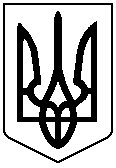 